  John O. Soden, Ph.D., MA, MTC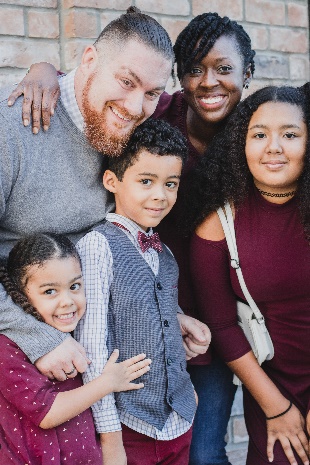 	                                                           Soden FamilyEDUCATION Ph.D.		Union Institute & University, Cincinnati, OH			                    Dec 2016 Interdisciplinary Studies, HonorsConcentration: Humanities & CultureSpecialization: Applied Ethics/Philosophy - Dr. Martin Luther King Jr. Studies ProgramMTC		Free Enterprise Institute				       			       June 2014		Master Teacher in The Western Tradition Education Certification: Liberal Arts Studies/Literature & CompositionM.A. 		Denver Seminary, Littleton, CO					                   May 2008		Philosophy, Honors		Major: Analytic Philosophy & Historic Systematic TheologiesB.A. 		Syracuse University, Syracuse, NY						       June 2004		Philosophy, School of Arts & Sciences		Syracuse University Graduate School, Syracuse, NY			    Spring 2004		Metaphysics and Logic, Philosophy Graduate School		HONORS & AWARDS		2016 Koch Foundation Grant 						       Fall 2016Recipient of the Koch Foundation Course Development Grant Wrote and taught an interdisciplinary course on Economic, Theology and Ethics.Entitled BIB 499: Economics & the Public Good A course dedicated to exploring economic theory and addressing issues of povertyInterdisciplinary Philosophy and Economics course2016 Graduation Commencement Speaker				      May 2016Connection School of HoustonDelivered commencement address for graduating Seniors 2015 Faculty Rookie of the Year, Belhaven University                        September 2015Given once a year to a new faculty member exemplifying Belhaven's mission of teaching excellence		Excellence in Mentoring, Houston Eagle Scouts				       May 2015Nominated by Troupe 827 and Eagle Scout Andrew NelsonResident Advisor (RA) Mentor Role Model of the Year			       2000-2001Student vote and Syracuse University Residential Life11th Man Award for Leadership and Sacrifice				       1998-1999Presented by the Syracuse University Wrestling TeamRoberto Clemente Award, Fordham Prep Spanish Club		       1997-1998Minority student role model as Hispanic leaderEXPERIENCE 	Prof.		University of Houston – Victoria				   January 2021-present			Dept. of Philosophy, Arts & Sciences Division 			Adjunct Prof. of Ethics & Critical Thinking (Ground Campus/Online)Prof.		Houston Community College					   January 2020-present			Dept. of Philosophy, Humanities & Library Sciences			Adjunct Prof. of Philosophy, Ethics & Logic (Ground Campus/Online)Prof. 		Lone Star College, Dept. of Philosophy			       June 2019-present			Adjunct Prof. of Philosophy, Ethics & Classical (Ground Campus/Online)Lecture	American Intercontinental University		         January 2020-April 2020			Dept. of Criminal Justice (Houston Campus)			Guest Lecturer in Applied Ethics, Philosophy & HumanitiesHeadmaster	Berean Christian Academy			 		June 2018 – June 2019 			Interim Head of SchoolProf		Barnham Graduate School & Seminary 		          Fall 2012 – Spring 2019Dean Graduate ProgramsLecturer in Logic, Philosophy & Methods/ResearchFaculty	Belhaven University – Houston Campus	           Summer 2014-November 2019			Adjunct Prof. Biblical Studies, History and Philosophy/WorldviewDirector	Connection School of Houston, Cypress TX			Fall 2013—June 2018Dean of Humanities and Upper SchoolTeacher in Humanities & Philosophy                                                 Writer 	Saylor Academy/Constitution Foundation 		     January 2017-January 2018		Education Project Department	     Advisor for Humanities & Philosophy College Accreditation/Curriculum DevelopmentIntern		MLK PhD Internship Program 				                 Spring 2015Kidz Club of Katy After school program for at-risk youthEditor		Penumbra 						        Spring 2015-Spring 2016Assistant Editor		       			         			Penumbra: An Interdisciplinary Journal of Critical and Creative Inquiry (Spring 2016 Issue 3)Instructor	Bronx House Community Center 			     Summer 1997-Spring 2006Staff: Camps and Education Programs			      		     ESL 		Conversational English Instructor					   Summer 2001		University of Dakar, Senegal (West Africa)		International Baptist Church of Dakar	Tutor		Syracuse University College of Law		                       1999-2001; 2003-2004			Philosophy, Rhetoric, Logic SOS		Literacy Coach and Tutor					1998-2001; 2003-2004		Syracuse University Students Offering Service Organization (SOS)			Reading/Literacy programs for refugees in Syracuse School District PUBLICATIONS – CONFERENCES – RESEARCH TALK HIGHLIGHTSPublicationsExtending Martin Luther King, Jr.'s Legacy to the Literary and Moral Imagination. Diss. Union Institute and University, 2016. (Proquest)Critiquing Enlightenment Notions of Progress and Technology: In Defense of the Humanities. Amazon Digital Services LLC. 2016. (Kindle Edition)Academic Journal Book ReviewsRace & Place: How Urban Geography Shapes the Journey to Reconciliation, David P. Leong, Themelios (Spring 2017).He Who Gives Life: The Doctrine of the Holy Spirit, Graham A. Cole, The Denver Journal 11 (Summer 2008) Academic Conferences (leading/speaking)Dallas Theological Seminary Graduate SchoolSpeaker, Recharge Conference“Spiritual Disciplines of Academics: Five Smooth Stones for Academics during a Pandemic”	Sept. 10, 2020TexMoot: Signum University’s Third Annual Texas
Literature & Language Symposium (Leader: Workshop)Creative Writing Workshop: “Revealing Thru Unrest: Disquieting Techniques to Awaken the Reader”	February 8, 2020HBU Writer’s Conference, School of Fine Arts/Education“Creativity in the Classroom” (Attendee)	April 2019Hillsdale College Free Market Forum (Attendee) Free Enterprise, Ethics and Trade	October 2018Hillsdale College Free Market Forum (Attendee)Free Enterprise, Ethics and Trade	October 2017Circe Institute Regional ConferenceA Contemplation of Memory (Attendee)	July 19-22, 2017HBU Theology Conference (Delivered Paper)Ad Fontes, Ad Futura: Erasmus' Bible and the Impact of ScriptureFebruary 2016, Plenary PresentationIn Defense of Biblical Humanism for Bible Translation: Erasmus and the Greek TextUnion Institute & University 16th Residency Conference: Insurrection, Subversion, Rebellion (Delivered Paper)	Kingsgate Marriott Convention Center at the University of Cincinnati, Cincinnati, Ohio, 	January 2015, Panel Discussion and Debate John Soden and Nathan Singer 	The Moral Imagination: Narrative and the Construction of the Self Within Society Union Institute & University 14th Residency ConferenceSocial Change: Justice, Creativity and Action (Delivered Paper)	Kingsgate Marriott Convention Center at the University of Cincinnati, Cincinnati, Ohio,	January 2013	Conflict Transformation and Locality Transformation InterviewsGospel Radio Nation, Thirsty on the Move: interview 	Houston Based syndicated show		Theological discussion and bible answers show		Theological practices of Druids and Celtic Religious Traditions		Thursday, October 6, 2016Cincinnati Public Radio (NPR): Interview 	Cincinnati, Ohio, January 2014		Following in the Foot Steps of Martin Luther King, JR.		Last modified 2015, 		http://wvxu.org/post/following-footsteps-martin-luther-king-jr#stream/0 .	Other SkillsZoom MeetingCanvas Certified Instructor (Houston Community College)LMS Certified instructor (Lone Star College)Ability to operate standard office equipment (e.g. Fax, Copier...etc)Proficient in Microsoft Works SuiteWorking knowledge of C++ and HTMLAbility to use Canvas, Blackboard, Renweb and other online classroom platforms Working knowledge and competency with Creative Commons and Open Source MOOC course developmentWord Processing SkillsSpreadsheets SkillsDatabase SkillsElectronic Presentation SkillsWeb Navigation SkillsWeb Site Design SkillsE-Mail Management SkillsDigital CamerasComputer Network Knowledge Applicable to your School SystemFile Management & Windows Explorer SkillsDownloading Software From the Web (Knowledge including eBooks)Installing Computer Software onto a Computer SystemWebCT or Blackboard Teaching SkillsVideoconferencing skillsComputer-Related Storage Devices (Knowledge: disks, CDs, USB drives, zip disks, DVDs, etc.)Scanner KnowledgeEducational Copyright KnowledgeComputer Security KnowledgeReference: Available upon request